KATA PENGANTARPuji Syukur atas kehadirat Allah SWT, dengan berkat Rahmat serta Hidayah dan Karunia-NYA saya masih diberi kesempatan untuk menyelesaikan proposal tugas akhir saya untuk Ujian Kompetensi Tahun Ajaran 2014/2015 ini. Tidak lupa saya ucapkan terimakasih kepada pihak-pihak yang telah membantu saya dan memberikan dukungan dalam menyelesaikan proposal ini.Tugas akhir saya ini berupa Video Company Profile dengan judul,”COSMIC CLOTHING STORE”. Saya mengangkat tema fashion dan passion di kota Bandung yang saya harap daat membantu memberikan informasi mengenai fashion dan passion di kota kota lainnya khususnya untuk kota Bandung.Saya menyadari bahwa dalam penulisan proposal ini masih banyak kekurangan, oleh sebab itu kami sangat mengharapkan kritik dan saran yang membangun, semoga dengan selesainya proposal ini dapat memberi gambaran mengenai tugas akhir saya dan dapat bermanfaat bagi pembaca dan teman teman .Amin....Bandung, 18 Februari 2015Penulis	DAFTAR ISIKATA PENGANTAR	1LEMBAR PENGESAHAN	....2BAB I : PENDAHULUANLatar Belakang 	3Profil	4Tujuan	4Manfaat  	4Waktu & Tempat Pelaksanaan 	4Dasar Pemikiran 	5Tema 	5BAB. II : PEMBAHASAN	 Pelaksanaan  	6Estimasi Biaya 	7Draf  Wawancara............................................................................................8BAB. III  Bahan Dan Alat Penelitian3.1 Bahan	103.2 Alat	11BAB IV  Proses  Pengerjaan (Flow Chart)	12BAB V  Penutup	13Lampiran	14Riwayat Hidup	15BAB IPENDAHULUAN Latar BelakangBandung memang terkenal dengan sebutan Paris Van Java. Atau dengan sebutan kota sejuta  fashion. Pakaian seperti apapun tersedia di Bandung. Berbagai banyak barang barang branded mulai dari kualitas murah sampai dengan kualitas yang terbaik. Banyak tersedia Factory Outlet maupun Clothing Store disepanjang jalan kota Bandung. Meski demikian, biasanya banyak pendatang dari luar Bandung yang akan memburu barang-barang branded ini. Maka diputuskanlah untuk mengambil tema fashion clothing store pada teori proposal pembelajaran di sekolah menengah kejuruan. Struktur kurikulum yang digunakan mencakup aspek kognitif dan psikomotorik yang meliputi pula aspek afektif, maka Ujian Nasional Kompetensi Keahlian Kejuruan dirancang dalam bentuk ujian teori kejuruan dan praktik kejuruan (Individual Task) Melalui bentuk ujian tersebut diharapkan dapat menjamin terselenggaranya system penilaian berbasis kompetensi (Competency-Based Assessment ) yang lebih taat asas, dan pada gilirannya dapat mendorong terjadinya proses pembelajaran yang berbasis kompetensi/ produksi.SMK Negeri 14 Bandung dengan kelompok bidang keahlian seni rupa, kriya, dan teknologi akan melaksanakan Ujian Kompetensi Keahlian (UKK) yang diikuti oleh 333 Siswa kelas XII semester enam. Penulis sebagai siswa program kompetensi keahlian Multimedia. Dalam program Ujian Kompetensi studi Multimedia ini, yang dilaksanakan oleh Badan Standar Nasional Pendidikan diberikan 4 pilihan untuk diujiankan seperti: Film Dokumenter, Video Tutorial, Iklan Layanan Masyarakat / Iklan Komersil, dan yang terakhir adalah Company Profile. Diantara 4 Paket Soal tersebut saya memilih Paket 4 (Company Profile) sebagai syarat saya mengikuti Ujian Akhir Jurusan Multimedia SMK Neeri 14 Bandung.ProfileCOSMIC Clothes setelah berdiri sejak tahun 2001 selalu tertarik dengan budaya Pop dan segala sesuatunya, dari visual dan aplikasi nya pun sangat erat dengan nuansa-nuansa tersebut.. seperti warna cerah, objek-objek ‘playful’ serta kegiatan – kegiatan ‘Fun & Fresh’. TujuanPenulis bisa menyelesaikan pembuatan Company Profile sebagai bahan untuk pembuatan karya Ujian Kompetensi Keahlian.Memperkenalkan Cosmic Clothes kepada  masyarakat luas bahwa sebagian distro clothing di Bandung berbasis fashion dan  passion yang masih tetap di minati oleh  kaum remaja sampai dewasa bahkan anak-anak.ManfaatAdapun manfaat dari penulisan proposal Uji Kompetensi ini adalah penulis dapat menyiapkan  bahan-bahan  membuat sebuah company profile mandiri.Sedangkan bagi  perusahaan  yang dibuatkan  company  profile, dapat  menjadi media promosi yang menarik untuk dapat dipublikasikan kemasyarakat luas.Waktu & Tempat PelaksanaanDasar Pemikiran	Dasar Pemikiran pembuatan video company profile ini adalah untuk menginformasikan  sebuah produk distro fashion dengan berbasis clothing store . Mempublikasikan produk-produknya kepada masyarakat luas.TemaProposal dari company profile ini bertemakan “Fashion & Passion di kota Bandung” melalui sebuah video company ini mendeskripsikan contoh produk fashion  yakni,Cosmic Clothes dan mengapa Cosmic? Karena Cosmic merupakan contoh  clothing store sukses yang dapat dijadikan cerminan akan fashion dikota Bandung.BAB IIPEMBAHASAN Dasar PelaksanaanUjian Nasional kompetensi  praktik produktif  bagi siswa SMK merupakan pelaksanaan  penilaian  berbasis kompetensi untuk mendapatkan pengakuan atas kemampuannya, karena ujian kompetensi produktif di SMK merupakan kesempatan untuk  menampilkan  kemampuan yang dikuasainya dan promosi kerja di hadapan para penguji yang berasal dari dunia usaha/dunia industri, para pakar di bidangya maupun asosiasi profesi.
Adapun fungsi uji kompetensi produktif  untuk SMK adalah:Salah satu alat ukur  keterserapan diklat yang telah berlangsung dari awal hingga akhir sekolah, sehingga seorang dianggap mampu menguasai materi pembelajaran kompetensinya bila telah lulus dari Uji Kompetensi Produktif.Uji Kompetensi Produktif adalah pengakuan diri atas kemampuan pada bidang kompetensinya, bahwa peserta didik yang telah lulus Uji Kompetensi Produktif akan diakui kompetensinya yang dibuktikan dengan sertifikat yang diterimanya.Uji Kompetensi Produktif merupakan penghargaan dan pengakuan peserta didik dan pendidik atas proses kegiatan belajar mengajarnya oleh dunia kerja hal ini dapat terlihat dengan ujian yang melibat dunia usaha/dunia industri, asosiasi profesi dan para pakar dibidangnya.Uji Kompetensi Produktif adalah pintu masuk kedunia kerja, sesuai dengan tujuan pendidikan di SMK yaitu mendidik tenaga trampil dan mandiri tingkat menengah, maka sertifikat hasil uji kompetensi produktif yang diketahui oleh dunia kerja dapat digunakan untuk melamar pekerjaan, yang dapat meyakinkan dunia usaha dan industri akan kemampuan si pelamar.Estimasi BiayaDraf WawancaraSejarah Cosmic Shop ? Cosmic didirikan pada tanggal 1 September 2001Visi Cosmic Shop ? Visi cosmic tahun 2012 EXCE11ENT (Sempurna), artinya sempurna di segi target penjualan, pekerjaan dll.Visi cosmic tahun 2013 TWELLOVE (Cinta), artinya hubungan antara   sesama pekerja terjaga, pekerja dengan customer terjalin dengan baik.Visi Cosmic tahun 2014 BEL13VER (Yakin), artinya sangan luas sekali, yakin kepada sang pencipta, yakin bisa lebih baik lagi dalam bidang perkejaan target dll.Misi Cosmic Shop ? Menciptakan BRAND² baru selain cosmic dan sekarang sudah ada 7 BRAND yang ada di store COSMIC antara lain : COSMIC, COSMIC GIRL, INFAMOUS, SHE INFAMOOUS, KIDS, MERCHANDISE, UNIONWELL, dan mendirikan STORE di setiap titik KOTA bahkan tiap titip NEGARA.Filosofi Nama Cosmic ? COSMIC berasal dari nama GALAXY yang cahayanya sangat terang sekali, dan mudah² BRAND COSMIC bisa seterang galaxy tersebut, membuat silau orang yang melihatnya.Filosofi Logo Cosmic? 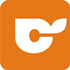 Logo COSMIC di ambil dari huruf pertama COSMIC yaitu C, dan diatas C   tersebut diatasnya ada seperti daun yang artinya mudah² COSMIC selalu tumbuh berkembang seperti pohon yang nantinya selain tumbuh tapi berbuah.Segmentasi Cosmic? Target kita anak² muda dan orang sudah berumur tapi masih berjiwa muda , kebanyakan anak SMA dan kuliah dan yang kerja juga banyak. Anak² komunitas skate, musik dll.Produk apa saja yang dijual di Cosmic ?- Accesories	-  Bag		-  Beanis	 -  BoxerBuckle		-  Cardigan	-  Hat		 -  Jacket Keychain	-  Knit		-  Pants	 -  Sandals Shirt		-  Shoes	-  Short Female -  Short Male Skirt		-  Sweater	-  Tees		  -  VestWalkshort	-  Wallet	-  UnderwarePerbedaan apa yang paling menonjol yang dapat ditonjolkan antara Cosmic Clothing yang lain? Tentu saja dari segi design dan logonya yang membedakan selain dari bahan² yang kita produksi.Bagaimana Cosmic membangun hubungan atau relationship dengan calon konsumen pada awal terbentuknya Cosmic hingga saat ini? Dengan melayani konsumen dengan ramah dan selalu ada komunikasi dengan konsumen dengan cara menawarkan bantuan kepada konsumen.Bagaimana bentuk promosi yang dilakukan oleh Cosmic untuk menarik minat beli konsumen? Dengan cara mengupdate di media sosial setiap 3 jam sekali mengupload produk di media sosial juga, mengadakan kuis di radio² dan TV daerah. Tidak ketinggalan dengan cara mengendorse artis yang sangat berpengaruh bagi anak² muda, seperti : David Naif, Kaka Slank, Erwin Moron, Closehead, Melky Bajaj, dan BAND² indie yang ada di Bandung.BAB IIIBAHAN DAN ALAT PENELITIANBahanAlatBAB IVPROSES PENGERJAAN(FLOW CHART)BAB VPENUTUPDari pembuatan Company Profile tentang “COSMIC Clothes”  dapat ditarik kesimpulan bahwa pembuatan suatu Company Profile khususnya dalam sajian multimedia diperlukan berbagai macam persiapan dan tahapan yang harus dilakukan.Demikian proposal ini saya ajukan untuk dijadikan acuan dan untuk disetujui. Saya berharap bahwa proposal ini mendapat persetujuan sehingga pembuatan Company Profile Cosmis Clothes segera dapat direalisasikan guna menghasilkan karya video Company Profile dengan maksimal dan tepat waktu. Atas dukungan dan kerjasama Bapak/Ibu, saya ucapkan terimakasih.LampiranRIWAYAT HIDUP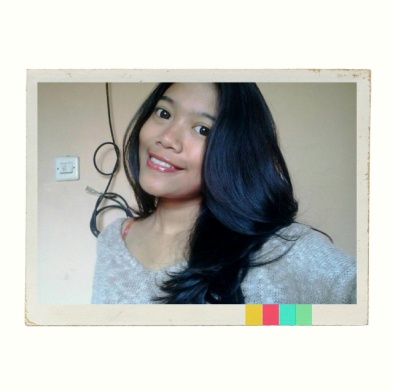 A. Data PribadiNama		: Aulia Syah MajidKelas		: XII – MULTIMEDIA 3Agama	: IslamAlamat	: Buah Batu Regency E1 - 11No. Tlpn	: 087722802040E-mail		: sayaakuaulia@gmail.com Riwayat PendidikanTK RK Gedong Kuning Yogyakarta (2001)TK Masjid Yasmin Yogyakarta (2003)SD Muhammadiyah Sapen Yogyakarta (2009)SMP Negeri 3 Yogyakarta (2010)SMP Negeri 7 Serang (2012)SMK Negeri 14 Bandung (2015)No.KegiatanTanggalTanggalTanggalTanggalTanggalTanggalTanggalTanggalTanggalNo.KegiatanFebruariFebruariFebruariFebruariFebruariFebruariFebruariFebruariFebruariNo.Kegiatan1112131617182023241Proses penyiapan bahan2Verifikasidata UKK untuk karya company profile3Pelaksanaan UKK4Presentasi&Sidang UKKNo.KeteranganJumlahSatuanHargaHargaNo.KeteranganJumlahSatuanSatuan(Rp.)JumlahA.Harga Bahan:DVD KosongTinta printerKertas injetTempat KasetKertas LabelHeadsetCamera Canon 600DTripod111
11111BhSetLmbr
BhLmbrBhBhBhRp. 3.000Rp. 20.000Rp. 1.500Rp. 1.500Rp. 1000Rp. 49.900Rp. 4.832.000Rp. 800.000Rp. 3.000Rp. 20.000Rp. 1.500Rp. 1.500Rp. 1.000Rp. 49.900Rp. 4.832.000RP. 800.000B.Biaya :Desain produk   Akses internet-2-jamRp. 50.000Rp. 2.000Rp. 50.000Rp. 4.000C. Lain-lain:--10% dariRp. 100.000D.TotalRp.5.862.900No.Nama BahanSpesifikasiSatuanJumlah1.Operating SystemWindow7buah12.Opening Adobe After Effect Cs412.BahanPembuat Company ProfileCorel Video Studio & Adobe Premiere CS 313.Cover Coreldraw X4 dan Adobe Photoshop CS 314.EditingCorel Video Studio15.FinishingDefault Burning Windows 7buah1No.Nama AlatSpesifikasiJumlahPemilik1.Laptop / PCIntel Core i3 330 M 2,13 GHzRAM  2 GBDDR 3 DVD-ROM, DVD-RWHard Disk 500 GB MouseKeyboard1 unitPribadi2.HeadsetStandar multimedia1 buahPribadi3.DVD BlankDVD-R1 buahPribadi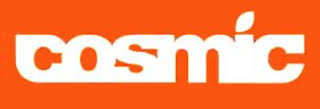 